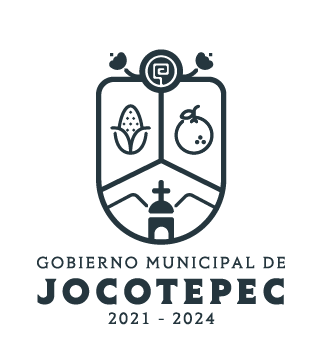 ¿Cuáles fueron las acciones proyectadas (obras, proyectos o programas) o Planeadas para este trimestre?Gobierno TransparenteTransparencia y rendición de cuentasCapacitación internas  Unidad de transparenciaCampaña de información sobre derecho de Acceso a la InformaciónSolicitudes físicasSolicitudes on lineResultados Trimestrales (Describir cuáles fueron los programas, proyectos, actividades y/o obras que se realizaron en este trimestre). Gobierno TransparenteTransparencia y rendición de cuentasCapacitación internas  Unidad de transparenciaCampaña de información sobre derecho de Acceso a la InformaciónSolicitudes físicasSolicitudes on lineMontos (si los hubiera) del desarrollo de dichas actividades. ¿Se ajustó a lo presupuestado?R= $ No aplicaEn que beneficia a la población o un grupo en específico lo desarrollado en este Garantizar el derecho de información a la ciudadanía. ¿A qué programa de su POA pertenecen las acciones realizadas y a que Ejes del Plan Municipal de Desarrollo 2018-2024 se alinean?Gobierno TransparenteTransparencia y rendición de cuentasCapacitación interna Unidad de transparenciaCampaña de información sobre derecho de Acceso a la InformaciónSolicitudes físicasSolicitudes on lineADMINITRACION EFICIENTE Y EFICAZ De manera puntual basándose en la pregunta 2 (Resultados Trimestrales) y en su POA, llene la siguiente tabla, según el trabajo realizado este trimestre.NºPROGRAMA O ACTIVIDAD POA 2022ACTIVIDAD NO CONTEMPLADA (Llenar esta columna solo en caso de existir alguna estrategia no prevista)Nº LINEAS DE ACCIÓN O ACTIVIDADES PROYECTADASNº LINEAS DE ACCIÓN O ACTIVIDADES REALIZADASRESULTADO(Actvs. realizadas/Actvs. Proyectadas*100)1Gobierno Transparente44100%2Transparencia y rendición de cuentas55100%3Capacitación interna Unidad de transparencia22100%4Campaña de información sobre derecho de Acceso a la Información22100%5Solicitudes físicas22100%6Solicitudes on line22100%TOTAL100%